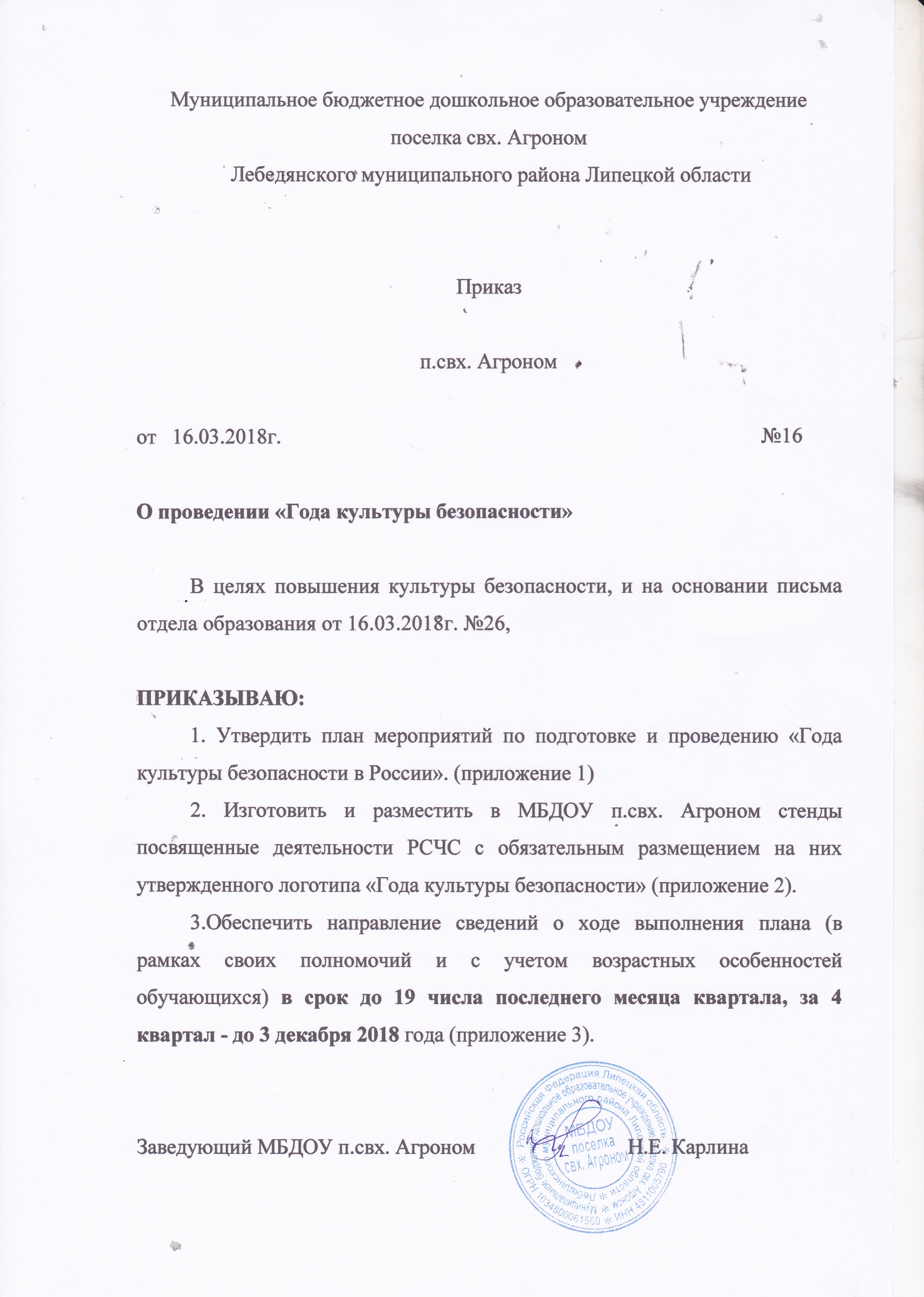 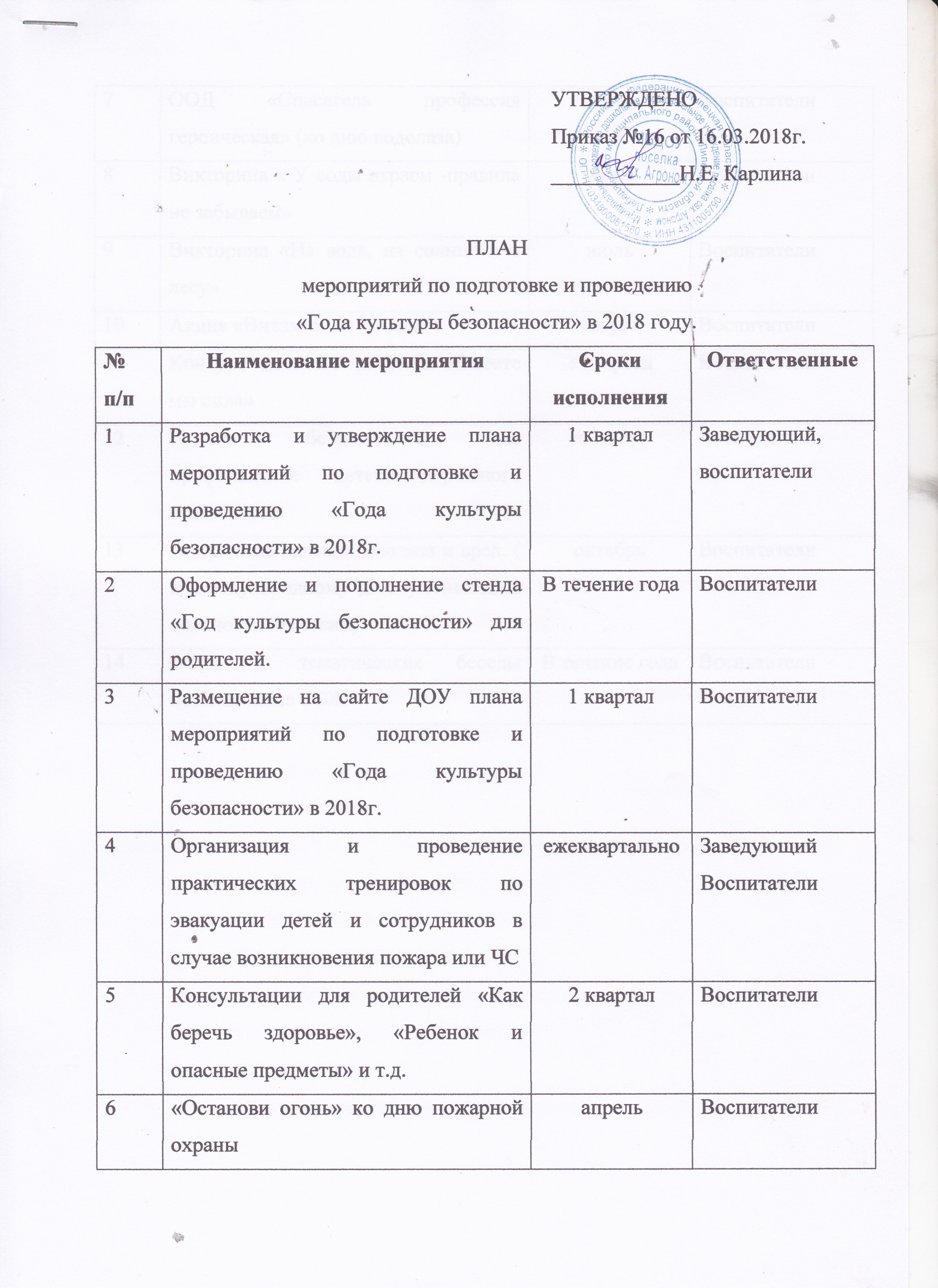 7ООД «Спасатель профессия героическая» (ко дню водолаза)майВоспитатели8Викторина « У воды играем -правила не забываем»июньВоспитатели9Викторина «На воде, на солнце и в лесу»июльВоспитатели10Акция «Витамины с грядки»августВоспитатели11Конкурс детского рисунка «Вместе мы сила»3 кварталВоспитатели12Неделя безопасности по профилактике детского-дорожного травматизмасентябрьВоспитатели13Природные явления : польза и вред. ( к международному дню уменьшения опасности бедствий)октябрьВоспитатели14ООД, и тематические беседы посвященные ОБЖВ течение годаВоспитатели